O365 | User name change for iOS Built-in Email AppOnce your user name has been updated it may take up to 24 hours for it to take effect across all Office 365 (O365) services. After your account has been updated for each service (Outlook, Skype for Business, OneDrive for Business and other O365 apps) you will need to sign in to the service with the updated user name. Below are directions for changing your user name within the iOS built-in email app. Need to set up a new account? Jump to the new mail account sectionUser Name Change for Built-in iOS Email App AccountAdd New AccountSTEPDESCRIPTIONAfter your user name has been changed, you’ll see a message like the one to the right when attempting to access mail on your device.Click Cancel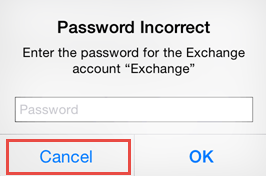 1Tap the Settings tile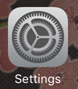 2Tap Mail, Contacts, Calendars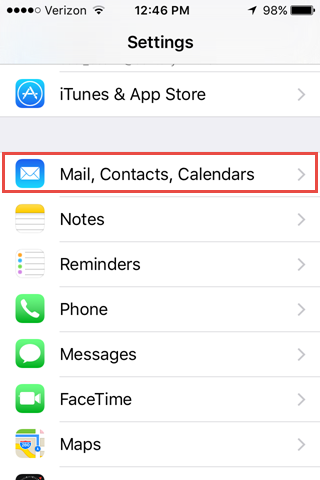 3Tap Exchange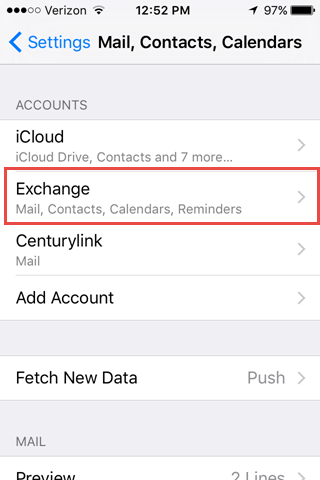 4Enter the primary email address of your account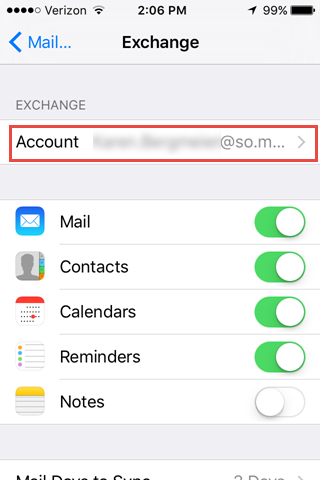 5Update your user name Employees/Guest: yourStarID@minnstate.edu
Students: yourStarID@go.minnstate.edu Enter your StarID password Tap Sign inTap DoneExit Settings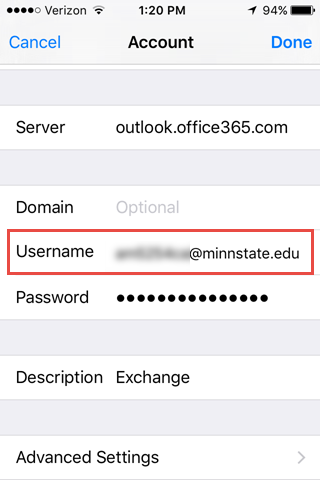 STEPDESCRIPTION1Tap the Settings tile2Tap Mail, Contacts, Calendars3Under Accounts Tap Add Account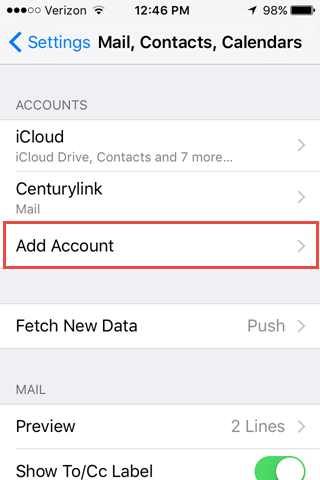 4Tap Exchange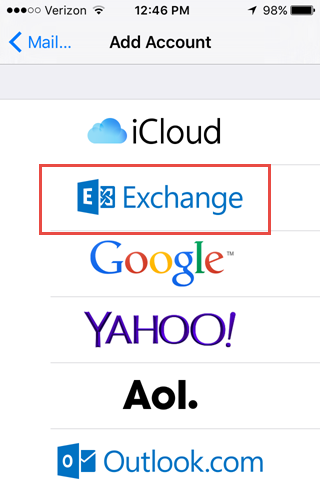 5Scroll down and complete these fields:Email (Primary email address)StarID passwordServer: Enter outlook.office365.comDomain: Leave emptyUser name:Employees/Guest: yourStarID@minnstate.edu 
Students: yourStarID@go.minnstate.edu Password: StarID passwordTap Next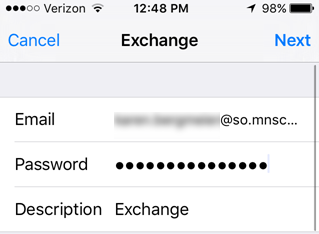 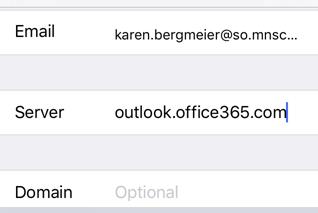 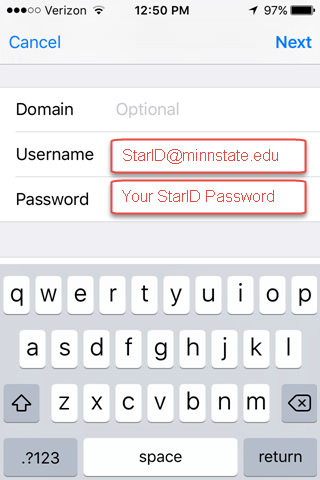 6Recommended:Under the Exchange settings, tap Mail Days to Sync and consider the number of days mail needs to remain synced to your device. The longer the time period, the longer it may take to load messages on your device and the more space they will use. 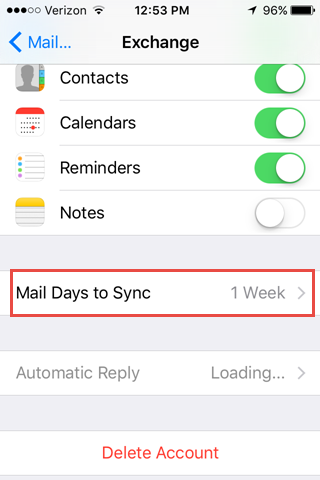 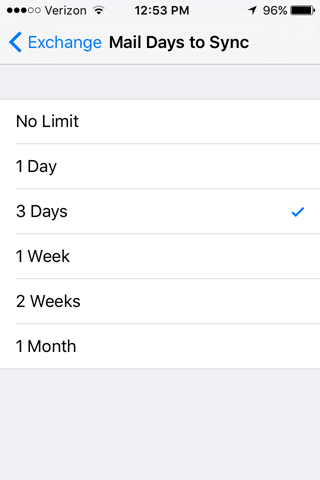 